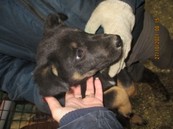 Дата отлова, место (район, улица, дом)Тракторозаводской район, пос. ЛатошинкаПол животногоКобель-1197Дата вакцинации10.11.2021 г.Дата кастрации/стерилизации-Дата выпуска, место (район, улица, дом)12.12.2021 г. - падеж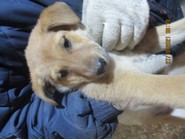 Дата отлова, место (район, улица, дом)Тракторозаводской район, пос. ЛатошинкаПол животногоСамка-1195Дата вакцинации10.11.2021 г.Дата кастрации/стерилизации10.11.2021 г.Дата выпуска, место (район, улица, дом)21.12.2021 г. – среда обитания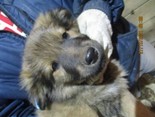 Дата отлова, место (район, улица, дом)Тракторозаводской район, пос. ЛатошинкаПол животногоКобель-1194Дата вакцинации10.11.2021 г.Дата кастрации/стерилизации10.11.2021 г.Дата выпуска, место (район, улица, дом)11.11.2021 г.- среда обитания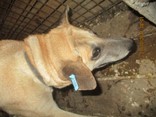 Дата отлова, место (район, улица, дом)Тракторозаводской район, пос. ЛатошинкаПол животногоСамка-1188Дата вакцинации10.11.2021 г.Дата кастрации/стерилизации10.11.2021 г.Дата выпуска, место (район, улица, дом)11.11.2021 г.- среда обитания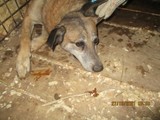 Дата отлова, место (район, улица, дом)Тракторозаводской район, пос. ЛатошинкаПол животногоКобель-1187Дата вакцинации10.11.2021 г.Дата кастрации/стерилизации10.11.2021 г.Дата выпуска, место (район, улица, дом)11.11.2021 г.- среда обитания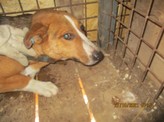 Дата отлова, место (район, улица, дом)Тракторозаводской район, пос. ЛатошинкаПол животногоКобель-1184Дата вакцинации10.11.2021 г.Дата кастрации/стерилизации10.11.2021 г.Дата выпуска, место (район, улица, дом)11.11.2021 г.- среда обитания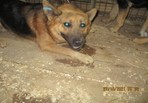 Дата отлова, место (район, улица, дом)Тракторозаводской район, пос. ЛатошинкаПол животногоКобель-1183Дата вакцинации10.11.2021 г.Дата кастрации/стерилизации10.11.2021 гДата выпуска, место (район, улица, дом)10.11.2021 г.- договор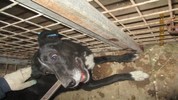 Дата отлова, место (район, улица, дом)Тракторозаводской район, ул. ЛадыгинаПол животногоСука-1189Дата вакцинации10.11.2021 г.Дата кастрации/стерилизации10.11.2021 г.Дата выпуска, место (район, улица, дом)11.11.2021 г.- среда обитания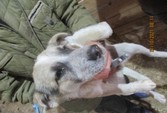 Дата отлова, место (район, улица, дом)Тракторозаводской район, ул. ЛавреневаПол животногоСамка-1196Дата вакцинации10.11.2021 г.Дата кастрации/стерилизации10.11.2021 г.Дата выпуска, место (район, улица, дом)21.12.2021 г. – среда обитания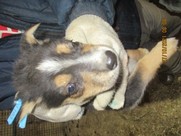 Дата отлова, место (район, улица, дом)Центральный район, ул. 7 я ГвардейскаяПол животногоКобель-1193Дата вакцинации10.11.2021 г.Дата кастрации/стерилизации-Дата выпуска, место (район, улица, дом)11.12.2021 г. - падеж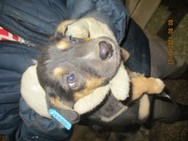 Дата отлова, место (район, улица, дом)Центральный район, ул. 7 я ГвардейскаяПол животногоКобель-1192Дата вакцинации10.11.2021 г.Дата кастрации/стерилизации-Дата выпуска, место (район, улица, дом)19.12.2021 г. - падеж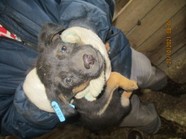 Дата отлова, место (район, улица, дом)Центральный район, ул. 7 я ГвардейскаяПол животногоСамка-1191Дата вакцинации10.11.2021 г.Дата кастрации/стерилизации-Дата выпуска, место (район, улица, дом)21.11.2021 г.- падеж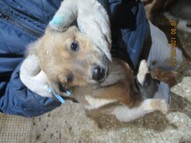 Дата отлова, место (район, улица, дом)Центральный район, ул. 7 я ГвардейскаяПол животногоКобель-1190Дата вакцинации10.11.2021 г.Дата кастрации/стерилизации10.11.2021 г.Дата выпуска, место (район, улица, дом)22.12.2021 г. – среда обитанияДата отлова, место (район, улица, дом)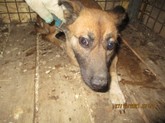 Дата отлова, место (район, улица, дом)Тракторозаводской район, СНТ МичуренецПол животногоСамка-1186Дата вакцинации10.11.2021 г.Дата кастрации/стерилизации10.11.2021 г.Дата выпуска, место (район, улица, дом)21.11.2021 г. – среда обитания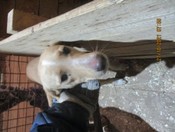 Дата отлова, место (район, улица, дом)Тракторозаводской район, СНТ МичуренецПол животногоСамка-1185Дата вакцинации10.11.2021 г.Дата кастрации/стерилизации10.11.2021 г.Дата выпуска, место (район, улица, дом)21.11.2021 г. – среда обитания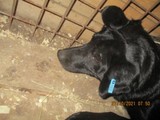 Дата отлова, место (район, улица, дом)Тракторозаводской район, СНТ ДзержинецПол животногоКобель-1182Дата вакцинации10.11.2021 г.Дата кастрации/стерилизации10.11.2021 г.Дата выпуска, место (район, улица, дом)11.11.2021 г.- среда обитания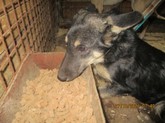 Дата отлова, место (район, улица, дом)Тракторозаводской район, СНТ ДзержинецПол животногоКобель-1181Дата вакцинации10.11.2021 г.Дата кастрации/стерилизации10.11.2021 г.Дата выпуска, место (район, улица, дом)11.11.2021 г.- среда обитания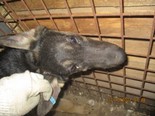 Дата отлова, место (район, улица, дом)Тракторозаводской район, СНТ ДзержинецПол животногоСамка-1180Дата вакцинации10.11.2021 г.Дата кастрации/стерилизации10.11.2021 г.Дата выпуска, место (район, улица, дом)11.11.2021 г.- среда обитания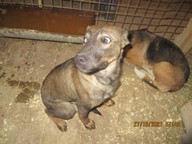 Дата отлова, место (район, улица, дом)Тракторозаводской район, СНТ ДзержинецПол животногоСамка-1179Дата вакцинации10.11.2021 г.Дата кастрации/стерилизации10.11.2021 г.Дата выпуска, место (район, улица, дом)11.11.2021 г.- среда обитания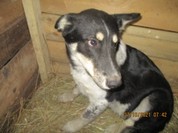 Дата отлова, место (район, улица, дом)Тракторозаводской район, пос. ГЭСПол животногоКобель-1177Дата вакцинации10.11.2021 г.Дата кастрации/стерилизации10.11.2021 г.Дата выпуска, место (район, улица, дом)11.11.2021 г.- среда обитания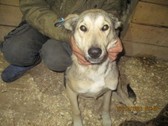 Дата отлова, место (район, улица, дом)Тракторозаводской район, пос. ГЭСПол животногоКобель-1176Дата вакцинации10.11.2021 г.Дата кастрации/стерилизации10.11.2021 г.Дата выпуска, место (район, улица, дом)11.11.2021 г.- среда обитания